Tribute to Mr David JacksonWe have been informed that a former St Mark’s Primary School football team coach, Mr David Jackson, has sadly passed away. Mr Jackson was the team’s coach between 1987 and 1993 and led the team through a very successful period. His family have been in touch to let us know how proud he was of his time with the school team and how he would often share stories of the ’glory days’. He adored the team and kept note of every match they played, the team line up and results. In the years to follow he loved bumping into former players around Rutherglen and talking about their great achievements.He was clearly a very valued member of our St Mark’s family, and we are very grateful to his family for thinking to share this part of our history with us at this sad time for them.Mr Jackson’s funeral will be held on Wednesday 25th November at 1pm in St Columbkille’s Church. The Mass will be private for family members only, due to current restrictions, however his family have said that they would welcome any family, friends and former St Mark’s players who wished to gather, socially distanced in the Church grounds or as Mr Jackson is laid to rest around 2pm at the top of the hill at Rutherglen Cemetery.Link to tribute in Rutherglen Reformer  https://t.co/PFPvj2ItoQ?amp=1Some photos of Mr Jackson with the school football team.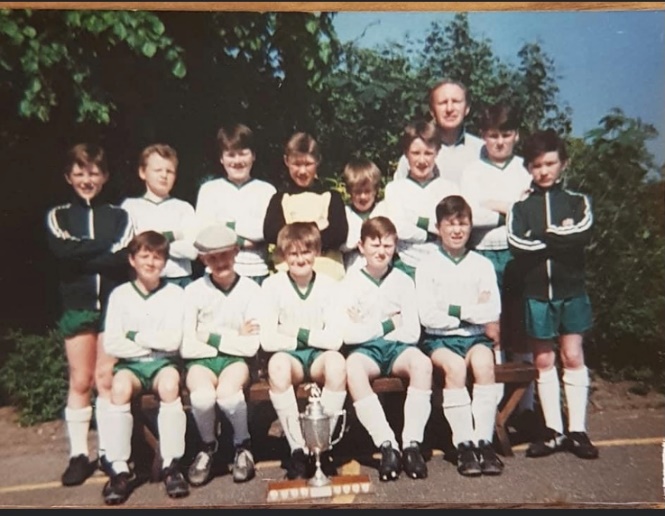 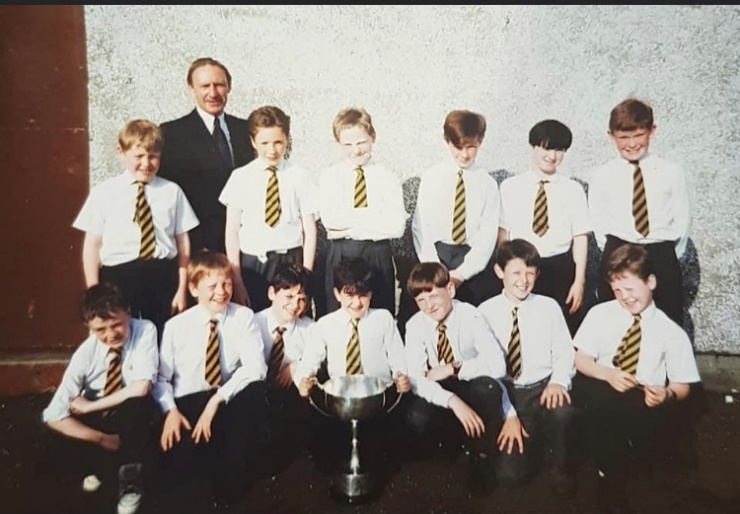 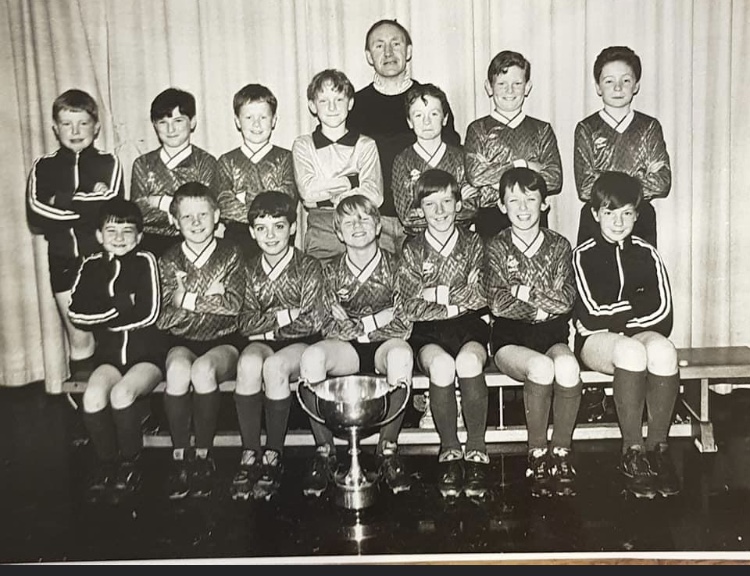 